Year 5 Homework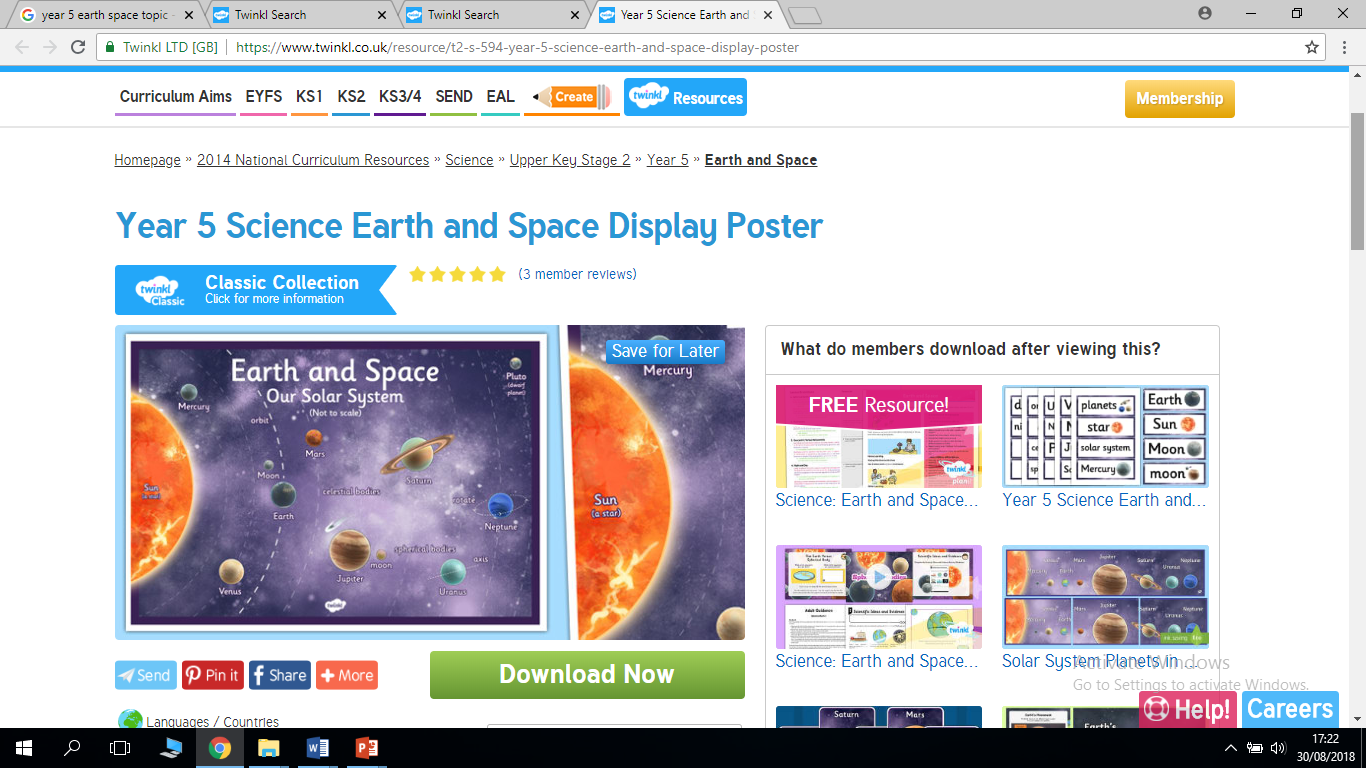 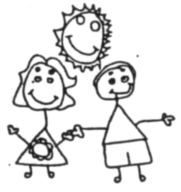 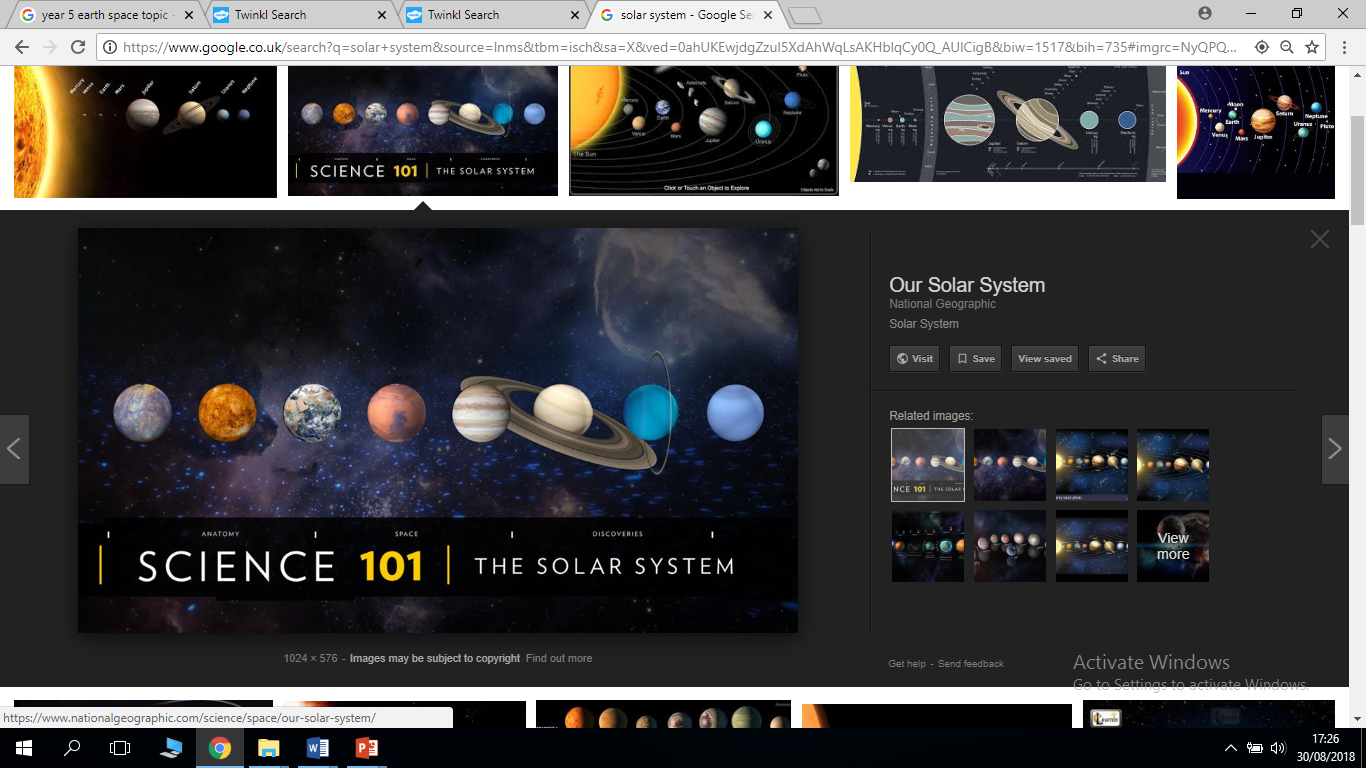 Our topic this half term is Earth and Space and we will be looking at the movement of the Earth and other planets in relation to the sun and moon. I would like you to become a scientist and create something to impress me. For your project, you could make a model, an information poster, a power point, a book or simply be creative and produce something that will wow us all! Homework is due in on 27th September 2019Useful websites you could use to help youhttp://www.planetsforkids.org/planet-earth.htmlhttps://www.natgeokids.com/uk/discover/science/space/ten-facts-about-space/https://www.themeasuredmom.com/space-activities-for-kids-2/